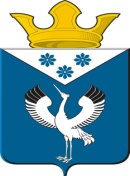 Российская ФедерацияСвердловская областьДумамуниципального образованияБаженовское сельское поселение37-е заседание 4-го созываРЕШЕНИЕОт  08.07.2020 г.                                                                                                                 № 146с. БаженовскоеОб исполнении полномочий главы муниципального образования Баженовское сельское поселение         В соответствии с  пунктом 10 части 10 статьи 35,  пунктом 2 части 6 статьи 36 Федерального закона от 06.10.2003 № 131-ФЗ «Об общих принципах организации местного самоуправления в Российской Федерации», пунктом  17  статьи 26 Устава Баженовского сельского поселения,  на основании решения Думы муниципального образования Баженовское сельское поселение от 08.07.2020 г. №145 «О досрочном прекращении полномочий главы муниципального образования Баженовское сельское поселение», Дума  муниципального образования Баженовское сельское поселение  РЕШИЛА:1. Исполнение полномочий главы муниципального образования Баженовское сельское  поселение  с 09 июля 2020 года до вступления в должность вновь избранного главы муниципального образования Баженовское сельское  поселение возложить на заместителя главы администрации муниципального образования Баженовское сельское поселение Спирина Сергея Максимовича.2. Рекомендовать   администрации   муниципального   образования    Баженовское сельское   поселение   оформить  соответствующее  Постановление  о назначении исполняющим  обязанности  главы муниципального образования Баженовское сельское  поселение Спирина Сергея Максимовича.          3. Опубликовать настоящее Решение   в соответствии с Уставом Баженовского сельского поселения. Председатель Думы                                                                                                            муниципального образования                                                                                                                                    Баженовское сельское поселение _______________________________/  Л.Г.ГлухихГлава муниципального образования                                                                                                    Баженовское сельское поселение _______________________________/ Л.Г.Глухих